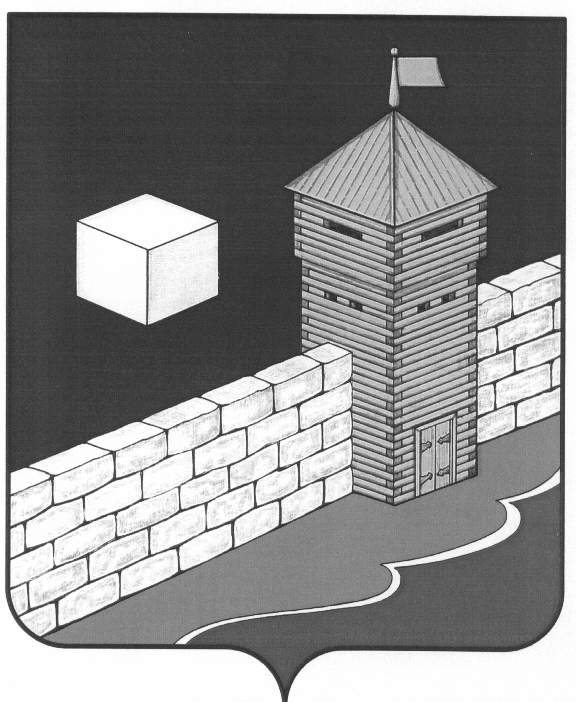    СОВЕТ  ДЕПУТАТОВ БЕЛОУСОВСКОГО  СЕЛЬСКОГО ПОСЕЛЕНИЯРЕШЕНИЕЧелябинская область Еткульский район с. Белоусово ул. Мира, 23-2О внесении изменений и дополненийв Устав Белоусовского сельского поселенияСовет депутатов Белоусовского сельского поселенияРЕШАЕТ:1. Внести в Устав Белоусовского сельского поселения следующие изменения и дополнения:1) В статье 7 «Права органов местного самоуправления сельского поселения на решение вопросов, не отнесенных к вопросам местного значения сельского поселения»: В пункте 1 «Органы местного самоуправления поселения имеют право:» двенадцатый абзац изложить в следующей редакции: «осуществление деятельности по обращению с животными без владельцев, обитающими на территории поселения;».2) Главу II «Система местного самоуправления» дополнить статьей 7.1 следующего содержания:«Статья 7.1. Староста сельского населенного пункта1. Для организации взаимодействия органов местного самоуправления и жителей сельского населенного пункта при решении вопросов местного значения в сельском населенном пункте может назначаться староста сельского населенного пункта.2. Староста сельского населенного пункта назначается Советом депутатов Белоусовского сельского поселения по представлению схода граждан сельского населенного пункта из числа лиц, проживающих на территории данного сельского населенного пункта и обладающих активным избирательным правом.3. Срок полномочий старосты сельского населенного пункта – 5 лет.Полномочия старосты сельского населенного пункта прекращаются досрочно по решению Совета депутатов Белоусовского сельского поселения, по представлению схода граждан сельского населенного пункта, а также в случаях, установленных пунктами 1 - 7 части 10 статьи 40 Федерального закона от 6 октября 2003 года N 131-ФЗ «Об общих принципах организации местного самоуправления в Российской Федерации».4. Староста сельского населенного пункта для решения возложенных на него задач:   1) взаимодействует с органами местного самоуправления, муниципальными предприятиями и учреждениями и иными организациями по вопросам решения вопросов местного значения в сельском населенном пункте;   2) взаимодействует с населением, в том числе посредством участия в сходах, собраниях, конференциях граждан, направляет по результатам таких мероприятий обращения и предложения, в том числе оформленные в виде проектов муниципальных правовых актов, подлежащие обязательному рассмотрению органами местного самоуправления;  3) информирует жителей сельского населенного пункта по вопросам организации и осуществления местного самоуправления, а также содействует в доведении до их сведения иной информации, полученной от органов местного самоуправления;  4) содействует органам местного самоуправления в организации и проведении публичных слушаний и общественных обсуждений, обнародовании их результатов в сельском населенном пункте;  5) осуществляет иные полномочия и права, предусмотренные нормативным правовым актом Совета депутатов Белоусовского сельского поселения в соответствии с законом Челябинской области.5. Старосте сельского населенного пункта выдается удостоверение, подтверждающее его личность и полномочия.Удостоверение старосты сельского населенного пункта выдается уполномоченным должностным лицом органа местного самоуправления на срок полномочий старосты сельского населенного пункта.»3) В статье 22. Правовые акты Совета депутатов      пункт 8 дополнить абзацем в следующей редакции:«Муниципальные правовые акты и соглашения, заключаемые между органами местного самоуправления, подлежат обнародованию путем размещения их на информационных стендах в порядке, установленном Советом депутатов Белоусовского сельского поселения и официальному опубликованию в периодическом печатном издании на основании гражданского правового договора, заключаемого на определённый срок.» 4) Абзац 3 пункта 2 статьи 31. «Правовые акты, издаваемые в пределах полномочий главы поселения» изложить в следующей редакции:«Муниципальные правовые акты и соглашения, заключаемые между органами местного самоуправления, подлежат обнародованию путем размещения их на информационных стендах в порядке, установленном Советом депутатов Белоусовского сельского поселения и официальному опубликованию в периодическом печатном издании на основании гражданского правового договора, заключаемого на определённый срок.» 2. Настоящее решение подлежит  обнародованию в «Информационном вестнике Белоусовского сельского поселения»  после его государственной регистрации в территориальном органе уполномоченного федерального органа исполнительной власти в сфере регистрации уставов муниципальных образований.3. Настоящее решение вступает в силу после его официального  обнародования в соответствии с действующим законодательством.Председатель Совета депутатов Белоусовского сельского поселения                                 А.А. ЕфименкоГлава Белоусовскогосельского поселения                                                           М.А. Осинцев«26»августа 2019 г.                  № 174